Petro Mohyla Black Sea National UniversityMedical InstituteDepartment of Therapeutic and Surgical Disciplines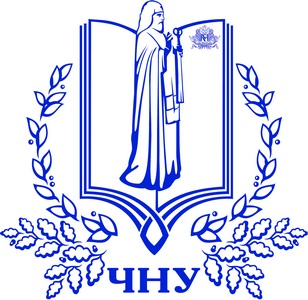 Current issues of pulmonologySemester control                  CreditTeacher developer-working program Relevance and importance of studying the discipline       Respiratory diseases are the most common group of all human diseases. The share of respiratory diseases among all therapeutic diseases is about 18%. Huge economic losses and significant disability of the most productive part of the world's population are mainly due to high rates of respiratory disease. Today, DRs occupy leading positions in the structure of morbidity and mortality of the population, and are also the cause of huge losses incurred by society from this pathology. In the nosological structure          the leading place in frequency is occupied by infections of the upper respiratory trac. However, the severity of the course, the burden on the health care system and the level of threat to the lives of patients are dominated by nosocomial infections of the lower respiratory tract, among which the leading role belongs to diseases such as community-acquired pneumonia. To solve the problem of optimizing the diagnosis and treatment of pneumonia, a key factor is knowledge of the epidemiological features of this group of diseases. That is why the goal of in-depth study of pulmonology is necessary for doctors of various specialties and medical students.     Description of the disciplineThe discipline "Current issues of pulmonology" absorbs the most important topics of clinical pathophysiology, important for understanding the pathogenesis and principles and methods of pathogenic treatment of gastrointestinal diseases. These topics were selected from among many by very careful selection, taking into account the need for general practitioners.Including:Topic 1: Methods of studying the function of the respiratory tract Topic 2: Step therapy of bronchial asthma and chronic obstructive pulmonary diseaseTopic 3: Viral pneumonia. Features of the course of coronavirus pneumonia: protocols of diagnosis, treatment and prevention in the modern epidemic.Topic 4: Differential diagnosis of pleural effusion Topic 5: Respiratory failure: etiology, pathogenesis, classification, treatment. Topic 6: Intensive care in emergencies in pulmonology  Topic 7: Tumor diseases of the respiratory system. Lung cancer screening.  Topic 8: Oxygen therapy. Indications, contraindications, methods of oxygen supply to the patient.  Topic 9: Cystic fibrosis: etiology, pathogenesis, clinic and treatment.Topic 10: Congenital anomalies of the respiratory system            The curriculum is designed for future physicians of therapeutic, surgical, pediatric, obstetric and gynecological profiles. It pays great attention to the profiling of training, aimed at in-depth study of the mechanisms of pathological processes and diseases, especially important and widespread in the relevant profile. The discipline consists of lectures and practical classes, the purpose of which is an in-depth study of the most common typical pathological processes, ie the processes that underlie many nosological units.   The discipline consists of 3 credits, 90 academic hours, of which 32 hours of classroom classes, including 16 hours of lectures and practical classes, 58 hours of independent work of students, as well as 2 hours - final control (credit).    Lectures are given with the presentation of demonstration material in the form of multimedia presentations. Practical classes are held in the form of group discussions on situational tasks and tests. The test takes the form of testing and an interview.Expected results of studying the disciplineAfter studying the discipline "Current issues of pulmonology" student / future doctor will:1. To have an idea of ​​the pathological processes occurring in the body in pulmonology pathology, the nature of compensatory mechanisms, the principles of choosing rational pathogenically sound methods of therapeutic treatment and the best options for surgery.2. Know:- etiology and pathogenesis of pulmonology diseases;- origin and mechanisms of disease symptoms;- the relationship between the pathogenesis of the disease and its clinical manifestations;- methods of functional diagnostics to assess the degree of dysfunction of the respiratory system; - optimal methods of pathogenesis therapy in pulmonology.3. Be able to:- choose the best methods of therapy for respiratory pathology and justify them; - correctly interpret the data of methods of functional diagnostics;- correctly assess the degree of dysfunction of the respiratory system;- to assess the specific and nonspecific reactivity of the patient and take into account its features when choosing adequate treatment methods, the most optimal in general and for each patient in particular.Specialty    222  MedicineCourse5Educational and professional programStatus     Medicine     SelectiveSemester9-10ECTS3Form of study    DayHours90MAKSIM ZAKDoctor of Medical Sciences, Head of the Department of Therapeutic and Surgical DisciplinesName MAKSIM ZAKDoctor of Medical Sciences, Head of the Department of Therapeutic and Surgical DisciplinesName Teacher profileMaksim Zak/ М.Ю. Закe-mailukrgastro@gmail.com